TÍTULO E SUBTÍTULO (se houver, separado do título por dois pontos) tamanho 12, em negrito e centralizadoNome completo do primeiro autor¹Nome completo do segundo autor ²Nome completo do terceiro autor³Nome completo do quarto autor4Fonte Arial, tamanho 12, itálico, alinhado à direitaRESUMO Começar o texto na linha imediatamente abaixo do título “Resumo” que deve ser escrito em fonte Arial, tamanho 12, centralizado, negrito e escrito em caixa alta. O texto deve ser escrito em parágrafo único, sem recuo, apresentando o objetivo, a metodologia, os principais resultados e as principais contribuições do trabalho. Este texto deve ter de 80 a 160 palavras Palavras-chave: Aprendizagem. Ensino de Matemática. Tecnologia.O termo “Palavras-chave: ” deve aparecer logo após o término do texto do resumo, sem recuo, fonte Arial, tamanho 12, negrito. Usar três palavras-chaves, escritas separadas com ponto final e colocadas em ordem alfabética. Essas palavras devem estar na fonte Arial, tamanho 12. Acima colocamos exemplos de palavras-chave apenas para título de ilustração. INTRODUÇÃO O texto deve apresentar o tema pesquisado como parte de uma experiência vivenciada, buscando o nível de generalização, fundamentado por meio da literatura científica. Por fim, expor, preferencialmente no último parágrafo, o objetivo do relato.  O texto é escrito com fonte Arial e tamanho 12, espaçamento entre linhas de 1,5 cm. Na primeira linha de cada parágrafo observar o recuo de 1,25 cm. Tal formatação mantém-se para as citações indiretas, porém quando for realizado citações diretas, com mais de 3 linhas, títulos e legendas de figuras, quadros e tabelas deve-se utilizar espaçamento simples. Segue alguns exemplos ...Exemplos de citação direta: “A matemática é aprendida com maior eficiência quando existe uma ação ativa por parte do aluno e do professor na construção do conhecimento” (ALENCAR, 2019, p. 18).De acordo com Moreira et al. (2012, p. 56), “o professor de matemática precisa sair da sua zona de conforto e investir em sua formação, principalmente quanto ao uso de ferramentas tecnológicas voltadas para o ensino”.Exemplos de citação direta longa, com mais de 3 linhas, com recuo esquerdo de 4 cm a partir da margem esquerda, alinhamento justificado e espaçamento simples, fonte Arial, tamanho 10.Segundo Silva et al. (2020, p. 72): A formação continuada do professor é uma ação que promove diversos benefícios para o ambiente escolar. Dentre os quais pode-se destacar uma melhor interação entre o professor e os alunos, potencialização motivacional dos alunos para aprender os conteúdos e inovação na construção do processo de ensino e aprendizado. Dessa forma a formação continuada dos professores deveria ser um dos objetivos centrais das escolas.  De acordo com Pereira:A motivação em aprender é um dos fatores determinante para o sucesso do aprendizado dos alunos. O aprendizado baseado em projetos é uma maneira de envolver alunos a buscarem soluções criativas para os problemas relacionados a cada projeto. Além disso, professores de diversas áreas do saber podem trabalhar de forma colaborativa, o que torna essa estratégica conveniente para os docentes que desejam trabalhar os conteúdos de forma interdisciplinar (PEREIRA, 2008, p. 1322).Exemplo de citação indiretaDe acordo com Sousa (2000), é possível afirmar que o rendimento escolar de um aluno varia de acordo com o conforto físico do ambiente escolar, das suas relações sociais, a formação continuada dos seus professores e oportunidades de participar de projetos de iniciação científica ou extensão. METODOLOGIA Descrever, objetivamente, as etapas para desenvolvimento do estudo, incluindo amostras, procedimentos e materiais necessários para a obtenção dos resultados. O texto é escrito com fonte Arial e tamanho 12, espaçamento entre linhas de 1,5 cm. Na primeira linha de cada parágrafo observar o recuo de 1,25 cm... RESULTADOS E DISCUSSÕES  Apresentar e analisar os resultados obtidos na pesquisa, com clareza e objetividade. Promover as discussões dos resultados, fundamentando com outros estudos, corroborando ou não com seus achados. O texto é escrito com fonte Arial e tamanho 12, espaçamento entre as linhas de 1,5 cm. Na primeira linha de cada parágrafo observar o recuo de 1,25 cm. CONCLUSÃOApresentar as conclusões e descobertas do estudo, as contribuições do trabalho, informando se os objetivos foram alcançados e se a hipótese do trabalho foi confirmada ou não. O texto é escrito com fonte Arial e tamanho 12, espaçamento entre linhas de 1,5 cm. Na primeira linha de cada parágrafo observar o recuo de 1,25 cm. REFERÊNCIAS As referências são inseridas na linha imediatamente após o título REFERÊNCIAS e são elaboradas em espaçamento entre linhas simples (1 cm), alinhadas à esquerda e separadas entre si por uma linha em branco de espaçamento entre linha simples.Utilizar o sistema de citação autor-data na lista de referências conforme o exemplo a seguir:ASSOCIAÇÃO BRASILEIRA DE NORMAS TÉCNICAS. NBR 10719:informação e documentação: relatório técnico e/ou científico: apresentação.Rio de Janeiro, 2011a.ASSOCIAÇÃO BRASILEIRA DE NORMAS TÉCNICAS. História danormalização brasileira. São Paulo, 2011b. Disponível em:http://www.abnt.org.br/images/pdf/historia-abnt.pdf. Acesso em: 21 fev. 2018.BRASIL. Lei nº 11.129, de 30 de junho de 2005. Institui o Programa Nacional de Inclusão de Jovens-PROJOVEM; cria o Conselho Nacional da juventude-CNJ e a Secretaria Nacional da Juventude; altera as leis nºs10.683, de 28 de maio de 2003, e 10.429, de 24 de abril de 2002; e dá outras providências. Diário Oficial [da] República Federativa do Brasil, Poder Executivo, Brasília, DF, 2005. Seção 1, p. 1-8.CAMARA JÚNIOR, J. M. Manual de expressão oral e escrita. 5. ed.Petrópolis: Vozes, 1978.CAMPETTI SOBRINHO, G. Normalização técnica e o acesso àinformação. 2000. 135 f. Dissertação (Mestrado em Ciência da Informação)— Universidade de Brasília, Brasília, DF, 2000.CAVALCANTI, I. G. et al. Análise comparativa da produção científica entreas áreas sociais e tecnológicas. In: SEMINÁRIO NACIONAL DEBIBLIOTECAS UNIVERSTARIAS, 11., 2000, Florianópolis. Anaiseletrônicos [...]. Florianópolis: UFSC, 2000. p. 1-21. Disponível em:http://snbu.bvs.br/snbu2000/docs/pt/doc/t131.doc. Acesso em: 22 fev. 2018.CUNHA, L. G. C. Normalização de originais. Ciência da Informação, Rio deJaneiro, v. 2, n. 1, p. 59-63, 1973. Disponível em:http://revista.ibict.br/ciinf/article/view/24. Acesso em: 22 fev. 2018.GOMES, S. L. R.; MENDONÇA, M. A. R.; SOUZA, C. M. Literatura cinzenta.In: CAMPELLO, B. S.; CENDÓN, B. V.; KREMER, J. M. (Org.). Fontes deinformação para pesquisadores e profissionais. Belo Horizonte: UFMG,2000. cap. 6, p. 97-103.RICHARDSON, R. J. Pesquisa social: métodos e técnicas. 3. ed. SãoPaulo: Atlas, 2011.SILVESTRE, A. L. Análise de dados e estatística descritiva. [S.l.]:Escolar, 2007.   Para maiores esclarecimentos quanto as normatizações das referências, os autores podem consultar o documento Manual de Documentação de Trabalhos Acadêmicos do IFCE (clique aqui para baixar) nas páginas 149 – 218, do qual foi extraído o exemplo da lista referências acima apresentada. SOBRE OS AUTORESEscreva aqui as informações sobre os autores, indicando a ordem dos autores com o número entre colchetes, seguido do nome do completo do autor, titulação e vínculo institucional. O texto deve ser escrito em parágrafo único, fonte Arial, justificado, tamanho 12, espaçamento entre linha de 1,5 cm, sem recuo de parágrafo. A seguir temos um exemplo para três autores.[1] Joaquim Tavares Cruz. Graduando em Matemática pela Universidade Federal do Ceará (UFC). [2] Jackson Oliveira Silva. Tecnólogo em Automação Industrial pelo Instituto Federal de Educação Ciência e Tecnologia do Ceará (IFCE). Mestrando em Matemática pela Universidade Federal do Ceará (UFC). [3] Maria Andrade Silva. Doutora em Educação pelo Instituto Federal de Educação Ciência e Tecnologia do Ceará (IFCE). Professora do Instituto Federal de Educação Ciência e Tecnologia do Ceará (IFCE).RECOMENDAÇÕES GERAIS:Obedecer a quantidade mínima de 5 páginas e máxima de 8 no presente trabalho.O trabalho deve ter no máximo três autores.A página deve ter margem de: 1,91 cm – esquerda e direita; 2,54 cm – inferior e superior.Os títulos das seções que sucedem ao Resumo (a saber, Introdução, Metodologia, Resultados e Discussões, Conclusão, Referências e Sobre os Autores) devem ser digitados em formato Arial, alinhado à esquerda, tamanho 12, negrito, espaçamento entrelinhas 1,5, sem numeração e caixa (Exemplo: RESULTADOS E DISCUSSÕES). Caso os autores queiram, podem fazer subseções, neste caso apenas a primeira letra maiúscula. (Exemplo: Modelo Matemático). Escrever o título de cada seção/subseção deixando um espaçamento de uma linha relativa a seção anterior.Texto em cada seção/subseção inicia uma linha imediatamente após a linha do referido título. Serão permitidos no máximo 4 (quatro) elementos gráficos - figuras, tabelas e quadros -, que deverão ser numerados na ordem sequencial em que aparecerem no trabalho.Recomendamos não utilizar notas de rodapé. Não utilizar apêndices e anexos.As equações e fórmulas matemáticas devem ser enumeradas com algarismos arábicos, entre parênteses, e alinhada à esquerda matemática devem ser referenciadas por Equação (x) no texto (Exemplo: Equação 1)                                                                                                                  (1)As ilustrações (desenhos, figuras, fluxograma, quadro, etc) devem ser centralizadas e referenciadas no texto. A identificação aparece na parte superior, composta pelo nome específico da ilustração, seguido do número de ordem de ocorrência no texto, em algarismos arábicos, travessão e do respectivo título, ajustados às margens da ilustração, com espaçamento simples (1 cm) entre linhas e alinhamento centralizado. A fonte é Arial e tamanho 10. Na parte inferior da ilustração, indica-se a fonte consultada (mesmo se for produzida pelo próprio autor) ajustada às margens da ilustração, com espaçamento simples (1 cm) entre linhas, alinhamento centralizado, fonte Arial e tamanho 10. Segue abaixo o exemplo de uma ilustração do sob a forma de figura (Exemplo Figura 1).Figura 1 – Círculo de raio 1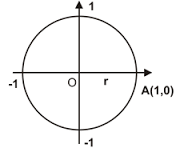  Fonte: Pereira (2015)